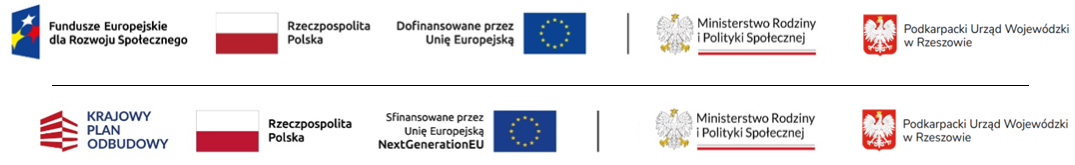 Opis realizacji zadania polegającego na tworzeniu miejsc opieki w Programie Aktywny Maluch 2022-2029(Opis inwestycji należy sporządzić osobno dla każdej instytucji wskazanej w ofercie konkursowej)																	………………………………………………..data, podpis i pieczęć osoby składającej wniosekNAZWA INWESTYCJI (ZADANIA)NAZWA INWESTYCJI (ZADANIA)1.  INFORMACJE OGÓLNE I OPIS REALIZACJI ZADANIA1.  INFORMACJE OGÓLNE I OPIS REALIZACJI ZADANIA1.  INFORMACJE OGÓLNE I OPIS REALIZACJI ZADANIA1.  INFORMACJE OGÓLNE I OPIS REALIZACJI ZADANIA1.  INFORMACJE OGÓLNE I OPIS REALIZACJI ZADANIA1.  INFORMACJE OGÓLNE I OPIS REALIZACJI ZADANIAIDANE INWESTORA (JST/PODMIOTU)   nazwa, adres, tel., e-mailDANE INWESTORA (JST/PODMIOTU)   nazwa, adres, tel., e-mailIIADRES REALIZOWANEJ INWESTYCJI (ZADANIA)ADRES REALIZOWANEJ INWESTYCJI (ZADANIA)IIINAZWA INSTYTUCJI OPIEKI NAD DZIEĆMI W WIEKU 
DO LAT 3NAZWA INSTYTUCJI OPIEKI NAD DZIEĆMI W WIEKU 
DO LAT 3Proszę wpisać pełną nazwę wraz z adresem, zaznaczyć czy instytucja jest planowana do utworzenia, czy istnieje i zwiększana będzie liczba miejsc – wtedy podać numer wpisu do RŻiKD Proszę wpisać pełną nazwę wraz z adresem, zaznaczyć czy instytucja jest planowana do utworzenia, czy istnieje i zwiększana będzie liczba miejsc – wtedy podać numer wpisu do RŻiKD Proszę wpisać pełną nazwę wraz z adresem, zaznaczyć czy instytucja jest planowana do utworzenia, czy istnieje i zwiększana będzie liczba miejsc – wtedy podać numer wpisu do RŻiKD Proszę wpisać pełną nazwę wraz z adresem, zaznaczyć czy instytucja jest planowana do utworzenia, czy istnieje i zwiększana będzie liczba miejsc – wtedy podać numer wpisu do RŻiKD Proszę wpisać pełną nazwę wraz z adresem, zaznaczyć czy instytucja jest planowana do utworzenia, czy istnieje i zwiększana będzie liczba miejsc – wtedy podać numer wpisu do RŻiKD Proszę wpisać pełną nazwę wraz z adresem, zaznaczyć czy instytucja jest planowana do utworzenia, czy istnieje i zwiększana będzie liczba miejsc – wtedy podać numer wpisu do RŻiKD IVOKRES REALIZACJI INWESTYCJIOKRES REALIZACJI INWESTYCJIplanowany termin rozpoczęciaplanowany termin zakończeniaplanowany termin zakończeniaplanowany termin zakończeniaplanowany termin zakończeniaplanowany termin wpisu do rejestru żłobków i klubów dziecięcych / wpisu do wykazu dziennego opiekunaOKRES REALIZACJI INWESTYCJIOKRES REALIZACJI INWESTYCJIVOPIS STANU ISTNIEJĄCEGO PRZED ROZPOCZĘCIEM INWESTYCJIOPIS STANU ISTNIEJĄCEGO PRZED ROZPOCZĘCIEM INWESTYCJIProszę opisać, co przed rozpoczęciem inwestycji znajduje się w jej miejscu – jeśli obiekt budowlany będzie wznoszony, jakie są istniejące uwarunkowania (stan zagospodarowania działki, media, itp.). W przypadku przebudowy, rozbudowy lub prac adaptacyjnych – możliwe dokładny opis istniejącego budynku, z uwzględnieniem pomieszczeń, ciągów komunikacyjnych, zagospodarowania działki, funkcjonowania lub braku parkingu, utwardzonych ciągów pieszych, ogrodzenia, placu zabaw. W każdym wypadku konieczne jest wskazanie zaawansowania jeśli chodzi o dokumentację zadania – czy inwestor posiada prawo do dysponowania nieruchomością wraz ze wskazaniem źródeł tego prawa, czy posiada projekt budowy lub prac budowlanych, czy posiada niezbędne zgody i pozwolenia, czy prowadzone były jakiekolwiek rozstrzygnięcia w zakresie przetargu i wyłonienia wykonawcy – jeśli nie ma obowiązku posiadania wyżej wymienionych dokumentów – opisać jaka jest przyczyna ich niewytworzenia – jeśli to możliwe, ze wskazaniem podstawy prawnej.Proszę opisać, co przed rozpoczęciem inwestycji znajduje się w jej miejscu – jeśli obiekt budowlany będzie wznoszony, jakie są istniejące uwarunkowania (stan zagospodarowania działki, media, itp.). W przypadku przebudowy, rozbudowy lub prac adaptacyjnych – możliwe dokładny opis istniejącego budynku, z uwzględnieniem pomieszczeń, ciągów komunikacyjnych, zagospodarowania działki, funkcjonowania lub braku parkingu, utwardzonych ciągów pieszych, ogrodzenia, placu zabaw. W każdym wypadku konieczne jest wskazanie zaawansowania jeśli chodzi o dokumentację zadania – czy inwestor posiada prawo do dysponowania nieruchomością wraz ze wskazaniem źródeł tego prawa, czy posiada projekt budowy lub prac budowlanych, czy posiada niezbędne zgody i pozwolenia, czy prowadzone były jakiekolwiek rozstrzygnięcia w zakresie przetargu i wyłonienia wykonawcy – jeśli nie ma obowiązku posiadania wyżej wymienionych dokumentów – opisać jaka jest przyczyna ich niewytworzenia – jeśli to możliwe, ze wskazaniem podstawy prawnej.Proszę opisać, co przed rozpoczęciem inwestycji znajduje się w jej miejscu – jeśli obiekt budowlany będzie wznoszony, jakie są istniejące uwarunkowania (stan zagospodarowania działki, media, itp.). W przypadku przebudowy, rozbudowy lub prac adaptacyjnych – możliwe dokładny opis istniejącego budynku, z uwzględnieniem pomieszczeń, ciągów komunikacyjnych, zagospodarowania działki, funkcjonowania lub braku parkingu, utwardzonych ciągów pieszych, ogrodzenia, placu zabaw. W każdym wypadku konieczne jest wskazanie zaawansowania jeśli chodzi o dokumentację zadania – czy inwestor posiada prawo do dysponowania nieruchomością wraz ze wskazaniem źródeł tego prawa, czy posiada projekt budowy lub prac budowlanych, czy posiada niezbędne zgody i pozwolenia, czy prowadzone były jakiekolwiek rozstrzygnięcia w zakresie przetargu i wyłonienia wykonawcy – jeśli nie ma obowiązku posiadania wyżej wymienionych dokumentów – opisać jaka jest przyczyna ich niewytworzenia – jeśli to możliwe, ze wskazaniem podstawy prawnej.Proszę opisać, co przed rozpoczęciem inwestycji znajduje się w jej miejscu – jeśli obiekt budowlany będzie wznoszony, jakie są istniejące uwarunkowania (stan zagospodarowania działki, media, itp.). W przypadku przebudowy, rozbudowy lub prac adaptacyjnych – możliwe dokładny opis istniejącego budynku, z uwzględnieniem pomieszczeń, ciągów komunikacyjnych, zagospodarowania działki, funkcjonowania lub braku parkingu, utwardzonych ciągów pieszych, ogrodzenia, placu zabaw. W każdym wypadku konieczne jest wskazanie zaawansowania jeśli chodzi o dokumentację zadania – czy inwestor posiada prawo do dysponowania nieruchomością wraz ze wskazaniem źródeł tego prawa, czy posiada projekt budowy lub prac budowlanych, czy posiada niezbędne zgody i pozwolenia, czy prowadzone były jakiekolwiek rozstrzygnięcia w zakresie przetargu i wyłonienia wykonawcy – jeśli nie ma obowiązku posiadania wyżej wymienionych dokumentów – opisać jaka jest przyczyna ich niewytworzenia – jeśli to możliwe, ze wskazaniem podstawy prawnej.Proszę opisać, co przed rozpoczęciem inwestycji znajduje się w jej miejscu – jeśli obiekt budowlany będzie wznoszony, jakie są istniejące uwarunkowania (stan zagospodarowania działki, media, itp.). W przypadku przebudowy, rozbudowy lub prac adaptacyjnych – możliwe dokładny opis istniejącego budynku, z uwzględnieniem pomieszczeń, ciągów komunikacyjnych, zagospodarowania działki, funkcjonowania lub braku parkingu, utwardzonych ciągów pieszych, ogrodzenia, placu zabaw. W każdym wypadku konieczne jest wskazanie zaawansowania jeśli chodzi o dokumentację zadania – czy inwestor posiada prawo do dysponowania nieruchomością wraz ze wskazaniem źródeł tego prawa, czy posiada projekt budowy lub prac budowlanych, czy posiada niezbędne zgody i pozwolenia, czy prowadzone były jakiekolwiek rozstrzygnięcia w zakresie przetargu i wyłonienia wykonawcy – jeśli nie ma obowiązku posiadania wyżej wymienionych dokumentów – opisać jaka jest przyczyna ich niewytworzenia – jeśli to możliwe, ze wskazaniem podstawy prawnej.Proszę opisać, co przed rozpoczęciem inwestycji znajduje się w jej miejscu – jeśli obiekt budowlany będzie wznoszony, jakie są istniejące uwarunkowania (stan zagospodarowania działki, media, itp.). W przypadku przebudowy, rozbudowy lub prac adaptacyjnych – możliwe dokładny opis istniejącego budynku, z uwzględnieniem pomieszczeń, ciągów komunikacyjnych, zagospodarowania działki, funkcjonowania lub braku parkingu, utwardzonych ciągów pieszych, ogrodzenia, placu zabaw. W każdym wypadku konieczne jest wskazanie zaawansowania jeśli chodzi o dokumentację zadania – czy inwestor posiada prawo do dysponowania nieruchomością wraz ze wskazaniem źródeł tego prawa, czy posiada projekt budowy lub prac budowlanych, czy posiada niezbędne zgody i pozwolenia, czy prowadzone były jakiekolwiek rozstrzygnięcia w zakresie przetargu i wyłonienia wykonawcy – jeśli nie ma obowiązku posiadania wyżej wymienionych dokumentów – opisać jaka jest przyczyna ich niewytworzenia – jeśli to możliwe, ze wskazaniem podstawy prawnej.VIINFORMACJA O SAMODZIELNOŚCI LUB BRAKU OBIEKTU, BĘDĄCEGO PRZEDMIOTEM INWESTYCJIINFORMACJA O SAMODZIELNOŚCI LUB BRAKU OBIEKTU, BĘDĄCEGO PRZEDMIOTEM INWESTYCJINależy wskazać, czy w ramach inwestycji tworzone są wyłącznie miejsca opieki nad dziećmi do lat 3, czy jest ona wykonywana w obrębie jakiegoś większego zadania. W tym drugim wypadku należy sporządzić opis metodologii czytelnego wyodrębnienia wydatków kwalifikowalnych na tworzenie miejsc opieki dla dzieci do lat 3.Należy wskazać, czy w ramach inwestycji tworzone są wyłącznie miejsca opieki nad dziećmi do lat 3, czy jest ona wykonywana w obrębie jakiegoś większego zadania. W tym drugim wypadku należy sporządzić opis metodologii czytelnego wyodrębnienia wydatków kwalifikowalnych na tworzenie miejsc opieki dla dzieci do lat 3.Należy wskazać, czy w ramach inwestycji tworzone są wyłącznie miejsca opieki nad dziećmi do lat 3, czy jest ona wykonywana w obrębie jakiegoś większego zadania. W tym drugim wypadku należy sporządzić opis metodologii czytelnego wyodrębnienia wydatków kwalifikowalnych na tworzenie miejsc opieki dla dzieci do lat 3.Należy wskazać, czy w ramach inwestycji tworzone są wyłącznie miejsca opieki nad dziećmi do lat 3, czy jest ona wykonywana w obrębie jakiegoś większego zadania. W tym drugim wypadku należy sporządzić opis metodologii czytelnego wyodrębnienia wydatków kwalifikowalnych na tworzenie miejsc opieki dla dzieci do lat 3.Należy wskazać, czy w ramach inwestycji tworzone są wyłącznie miejsca opieki nad dziećmi do lat 3, czy jest ona wykonywana w obrębie jakiegoś większego zadania. W tym drugim wypadku należy sporządzić opis metodologii czytelnego wyodrębnienia wydatków kwalifikowalnych na tworzenie miejsc opieki dla dzieci do lat 3.Należy wskazać, czy w ramach inwestycji tworzone są wyłącznie miejsca opieki nad dziećmi do lat 3, czy jest ona wykonywana w obrębie jakiegoś większego zadania. W tym drugim wypadku należy sporządzić opis metodologii czytelnego wyodrębnienia wydatków kwalifikowalnych na tworzenie miejsc opieki dla dzieci do lat 3.VIIPLANOWANY ZAKRES RZECZOWY INWESTYCJI W CZĘŚCI ODNOSZĄCEJ SIĘ DO ZAKUPU NIERUCHOMOŚCI, BUDOWY, ADAPTACJI, O KTÓREJ MOWA W PKT.4.1.1 LUB 4.2.1 PROGRAMU  PLANOWANY ZAKRES RZECZOWY INWESTYCJI W CZĘŚCI ODNOSZĄCEJ SIĘ DO ZAKUPU NIERUCHOMOŚCI, BUDOWY, ADAPTACJI, O KTÓREJ MOWA W PKT.4.1.1 LUB 4.2.1 PROGRAMU  Proszę opisać, jakiego rodzaju prace zostaną wykonane w ramach inwestycji budowlanej, tj. umieścić zestawienie planowanych do wykonania robót budowlanych, o których mowa w art. 3 pkt 7 Prawa budowlanego lub oznaczyć, że roboty takie nie będą wykonywane. (zaleca się wyszczególnienie w punktach)Odrębnie wskazać jakiego rodzaju prace remontowe będą wykonywane 
(zaleca się wyszczególnienie w punktach) lub oznaczyć, że roboty takie nie będą wykonywane.. Zakres rzeczowy musi być zgodny z zakresem rzeczowym umieszczonym w kalkulacji kosztów!! Minimalny zakres danych to: liczba tworzonych miejsc, opis zaplanowanych prac, czy jest to nowa instytucja czy powiększenie już istniejącej, w przypadku zwiększenia liczby miejsc należy podać aktualną liczbę miejsc oraz wyszczególnienie kosztów dot. części wspólnych (przypadające na nowe i już istniejące miejsca, np. remontu łazienki, utworzenie zaplecza kuchennego). Proszę opisać, jakiego rodzaju prace zostaną wykonane w ramach inwestycji budowlanej, tj. umieścić zestawienie planowanych do wykonania robót budowlanych, o których mowa w art. 3 pkt 7 Prawa budowlanego lub oznaczyć, że roboty takie nie będą wykonywane. (zaleca się wyszczególnienie w punktach)Odrębnie wskazać jakiego rodzaju prace remontowe będą wykonywane 
(zaleca się wyszczególnienie w punktach) lub oznaczyć, że roboty takie nie będą wykonywane.. Zakres rzeczowy musi być zgodny z zakresem rzeczowym umieszczonym w kalkulacji kosztów!! Minimalny zakres danych to: liczba tworzonych miejsc, opis zaplanowanych prac, czy jest to nowa instytucja czy powiększenie już istniejącej, w przypadku zwiększenia liczby miejsc należy podać aktualną liczbę miejsc oraz wyszczególnienie kosztów dot. części wspólnych (przypadające na nowe i już istniejące miejsca, np. remontu łazienki, utworzenie zaplecza kuchennego). Proszę opisać, jakiego rodzaju prace zostaną wykonane w ramach inwestycji budowlanej, tj. umieścić zestawienie planowanych do wykonania robót budowlanych, o których mowa w art. 3 pkt 7 Prawa budowlanego lub oznaczyć, że roboty takie nie będą wykonywane. (zaleca się wyszczególnienie w punktach)Odrębnie wskazać jakiego rodzaju prace remontowe będą wykonywane 
(zaleca się wyszczególnienie w punktach) lub oznaczyć, że roboty takie nie będą wykonywane.. Zakres rzeczowy musi być zgodny z zakresem rzeczowym umieszczonym w kalkulacji kosztów!! Minimalny zakres danych to: liczba tworzonych miejsc, opis zaplanowanych prac, czy jest to nowa instytucja czy powiększenie już istniejącej, w przypadku zwiększenia liczby miejsc należy podać aktualną liczbę miejsc oraz wyszczególnienie kosztów dot. części wspólnych (przypadające na nowe i już istniejące miejsca, np. remontu łazienki, utworzenie zaplecza kuchennego). Proszę opisać, jakiego rodzaju prace zostaną wykonane w ramach inwestycji budowlanej, tj. umieścić zestawienie planowanych do wykonania robót budowlanych, o których mowa w art. 3 pkt 7 Prawa budowlanego lub oznaczyć, że roboty takie nie będą wykonywane. (zaleca się wyszczególnienie w punktach)Odrębnie wskazać jakiego rodzaju prace remontowe będą wykonywane 
(zaleca się wyszczególnienie w punktach) lub oznaczyć, że roboty takie nie będą wykonywane.. Zakres rzeczowy musi być zgodny z zakresem rzeczowym umieszczonym w kalkulacji kosztów!! Minimalny zakres danych to: liczba tworzonych miejsc, opis zaplanowanych prac, czy jest to nowa instytucja czy powiększenie już istniejącej, w przypadku zwiększenia liczby miejsc należy podać aktualną liczbę miejsc oraz wyszczególnienie kosztów dot. części wspólnych (przypadające na nowe i już istniejące miejsca, np. remontu łazienki, utworzenie zaplecza kuchennego). Proszę opisać, jakiego rodzaju prace zostaną wykonane w ramach inwestycji budowlanej, tj. umieścić zestawienie planowanych do wykonania robót budowlanych, o których mowa w art. 3 pkt 7 Prawa budowlanego lub oznaczyć, że roboty takie nie będą wykonywane. (zaleca się wyszczególnienie w punktach)Odrębnie wskazać jakiego rodzaju prace remontowe będą wykonywane 
(zaleca się wyszczególnienie w punktach) lub oznaczyć, że roboty takie nie będą wykonywane.. Zakres rzeczowy musi być zgodny z zakresem rzeczowym umieszczonym w kalkulacji kosztów!! Minimalny zakres danych to: liczba tworzonych miejsc, opis zaplanowanych prac, czy jest to nowa instytucja czy powiększenie już istniejącej, w przypadku zwiększenia liczby miejsc należy podać aktualną liczbę miejsc oraz wyszczególnienie kosztów dot. części wspólnych (przypadające na nowe i już istniejące miejsca, np. remontu łazienki, utworzenie zaplecza kuchennego). Proszę opisać, jakiego rodzaju prace zostaną wykonane w ramach inwestycji budowlanej, tj. umieścić zestawienie planowanych do wykonania robót budowlanych, o których mowa w art. 3 pkt 7 Prawa budowlanego lub oznaczyć, że roboty takie nie będą wykonywane. (zaleca się wyszczególnienie w punktach)Odrębnie wskazać jakiego rodzaju prace remontowe będą wykonywane 
(zaleca się wyszczególnienie w punktach) lub oznaczyć, że roboty takie nie będą wykonywane.. Zakres rzeczowy musi być zgodny z zakresem rzeczowym umieszczonym w kalkulacji kosztów!! Minimalny zakres danych to: liczba tworzonych miejsc, opis zaplanowanych prac, czy jest to nowa instytucja czy powiększenie już istniejącej, w przypadku zwiększenia liczby miejsc należy podać aktualną liczbę miejsc oraz wyszczególnienie kosztów dot. części wspólnych (przypadające na nowe i już istniejące miejsca, np. remontu łazienki, utworzenie zaplecza kuchennego). VIIIPLANOWANY ZAKRES RZECZOWY INWESTYCJI W CZĘŚCI ODNOSZĄCEJ SIĘ DO ZAKUPU WYPOSAŻENIA, O KTÓRYM MOWA W PKT.4.1.1 LUB 4.2.1 PROGRAMU  PLANOWANY ZAKRES RZECZOWY INWESTYCJI W CZĘŚCI ODNOSZĄCEJ SIĘ DO ZAKUPU WYPOSAŻENIA, O KTÓRYM MOWA W PKT.4.1.1 LUB 4.2.1 PROGRAMU  Należy opisać w punktach, według rodzajów planowane do zakupu wyposażenie, szacując odrębnie jego koszt i określając celowość planowanych do zakupu sprzętów.Należy opisać w punktach, według rodzajów planowane do zakupu wyposażenie, szacując odrębnie jego koszt i określając celowość planowanych do zakupu sprzętów.Należy opisać w punktach, według rodzajów planowane do zakupu wyposażenie, szacując odrębnie jego koszt i określając celowość planowanych do zakupu sprzętów.Należy opisać w punktach, według rodzajów planowane do zakupu wyposażenie, szacując odrębnie jego koszt i określając celowość planowanych do zakupu sprzętów.Należy opisać w punktach, według rodzajów planowane do zakupu wyposażenie, szacując odrębnie jego koszt i określając celowość planowanych do zakupu sprzętów.Należy opisać w punktach, według rodzajów planowane do zakupu wyposażenie, szacując odrębnie jego koszt i określając celowość planowanych do zakupu sprzętów.IXPLANOWANY ZAKRES RZECZOWY INWESTYCJI W CZĘŚCI ODNOSZĄCEJ SIĘ DO POZOSTAŁYCH ELEMENTÓW, O KTÓRYM MOWA W PKT.4.1.1 LUB 4.2.1 PROGRAMU – W TY, ROZBIÓRKA, MONTAŻ, WYPOSAŻENIE I MONTAŻ PLACU ZABAW, OGRODZENIA, DOSTOSOWANIE OTOCZENIA, PROMOCJA  PLANOWANY ZAKRES RZECZOWY INWESTYCJI W CZĘŚCI ODNOSZĄCEJ SIĘ DO POZOSTAŁYCH ELEMENTÓW, O KTÓRYM MOWA W PKT.4.1.1 LUB 4.2.1 PROGRAMU – W TY, ROZBIÓRKA, MONTAŻ, WYPOSAŻENIE I MONTAŻ PLACU ZABAW, OGRODZENIA, DOSTOSOWANIE OTOCZENIA, PROMOCJA  Należy opisać planowane działania, określając ich celowość.Należy opisać planowane działania, określając ich celowość.Należy opisać planowane działania, określając ich celowość.Należy opisać planowane działania, określając ich celowość.Należy opisać planowane działania, określając ich celowość.Należy opisać planowane działania, określając ich celowość.XOCENA EFEKTYWNOŚCI INWESTYCJI, W TYM OCENA EKONOMICZNEJ EFEKTYWNOŚCIOCENA EFEKTYWNOŚCI INWESTYCJI, W TYM OCENA EKONOMICZNEJ EFEKTYWNOŚCINależy wykazać, że realizacja inwestycji jest zasadna w kontekście działalności jednostki i potrzeb społeczności lokalnej; należy określić, jakie skutki zostaną wygenerowane poprzez realizację danej inwestycji (należy wykazać, w jaki sposób zostanie podniesiona jakość świadczonych usług, bądź wzrost dostępności miejsc opieki nad dziećmi w wieku do lat 3) i jak się one odnoszą do niezbędnych nakładów inwestycyjnych; należy porównać stan obecny ze stanem oczekiwanym po realizacji inwestycji.Należy wykazać, że realizacja inwestycji jest zasadna w kontekście działalności jednostki i potrzeb społeczności lokalnej; należy określić, jakie skutki zostaną wygenerowane poprzez realizację danej inwestycji (należy wykazać, w jaki sposób zostanie podniesiona jakość świadczonych usług, bądź wzrost dostępności miejsc opieki nad dziećmi w wieku do lat 3) i jak się one odnoszą do niezbędnych nakładów inwestycyjnych; należy porównać stan obecny ze stanem oczekiwanym po realizacji inwestycji.Należy wykazać, że realizacja inwestycji jest zasadna w kontekście działalności jednostki i potrzeb społeczności lokalnej; należy określić, jakie skutki zostaną wygenerowane poprzez realizację danej inwestycji (należy wykazać, w jaki sposób zostanie podniesiona jakość świadczonych usług, bądź wzrost dostępności miejsc opieki nad dziećmi w wieku do lat 3) i jak się one odnoszą do niezbędnych nakładów inwestycyjnych; należy porównać stan obecny ze stanem oczekiwanym po realizacji inwestycji.Należy wykazać, że realizacja inwestycji jest zasadna w kontekście działalności jednostki i potrzeb społeczności lokalnej; należy określić, jakie skutki zostaną wygenerowane poprzez realizację danej inwestycji (należy wykazać, w jaki sposób zostanie podniesiona jakość świadczonych usług, bądź wzrost dostępności miejsc opieki nad dziećmi w wieku do lat 3) i jak się one odnoszą do niezbędnych nakładów inwestycyjnych; należy porównać stan obecny ze stanem oczekiwanym po realizacji inwestycji.Należy wykazać, że realizacja inwestycji jest zasadna w kontekście działalności jednostki i potrzeb społeczności lokalnej; należy określić, jakie skutki zostaną wygenerowane poprzez realizację danej inwestycji (należy wykazać, w jaki sposób zostanie podniesiona jakość świadczonych usług, bądź wzrost dostępności miejsc opieki nad dziećmi w wieku do lat 3) i jak się one odnoszą do niezbędnych nakładów inwestycyjnych; należy porównać stan obecny ze stanem oczekiwanym po realizacji inwestycji.Należy wykazać, że realizacja inwestycji jest zasadna w kontekście działalności jednostki i potrzeb społeczności lokalnej; należy określić, jakie skutki zostaną wygenerowane poprzez realizację danej inwestycji (należy wykazać, w jaki sposób zostanie podniesiona jakość świadczonych usług, bądź wzrost dostępności miejsc opieki nad dziećmi w wieku do lat 3) i jak się one odnoszą do niezbędnych nakładów inwestycyjnych; należy porównać stan obecny ze stanem oczekiwanym po realizacji inwestycji.XIPLANOWANE EFEKTY RZECZOWE INWESTYCJI PLANOWANE EFEKTY RZECZOWE INWESTYCJI Liczba miejsc: Dalej należy podać obowiązkowo całościowy metraż obiektu oraz liczbę pomieszczeń, ich przeznaczenie i metraż. Jeżeli instytucja funkcjonować będzie w obiekcie mieszczącym również inne funkcje użytkowe, należy wskazać dodatkowo metraż i przeznaczenie części wspólnych, jak również opisać, w jaki sposób zostanie zachowana odrębność instytucji opieki nad dziećmi do lat 3. Należy opisać jakie efekty rzeczowe oraz jakie rezultaty zostaną osiągnięte dzięki inwestycji.Należy wskazać liczbę utworzonych miejsc, opis sposobu wykonania zaplanowanych prac, w przypadku zwiększenia liczby miejsc należy podać aktualną liczbę miejsc oraz wyszczególnienie kosztów dot. części wspólnych (przypadające na nowe i już istniejące miejsca)).Liczba miejsc: Dalej należy podać obowiązkowo całościowy metraż obiektu oraz liczbę pomieszczeń, ich przeznaczenie i metraż. Jeżeli instytucja funkcjonować będzie w obiekcie mieszczącym również inne funkcje użytkowe, należy wskazać dodatkowo metraż i przeznaczenie części wspólnych, jak również opisać, w jaki sposób zostanie zachowana odrębność instytucji opieki nad dziećmi do lat 3. Należy opisać jakie efekty rzeczowe oraz jakie rezultaty zostaną osiągnięte dzięki inwestycji.Należy wskazać liczbę utworzonych miejsc, opis sposobu wykonania zaplanowanych prac, w przypadku zwiększenia liczby miejsc należy podać aktualną liczbę miejsc oraz wyszczególnienie kosztów dot. części wspólnych (przypadające na nowe i już istniejące miejsca)).Liczba miejsc: Dalej należy podać obowiązkowo całościowy metraż obiektu oraz liczbę pomieszczeń, ich przeznaczenie i metraż. Jeżeli instytucja funkcjonować będzie w obiekcie mieszczącym również inne funkcje użytkowe, należy wskazać dodatkowo metraż i przeznaczenie części wspólnych, jak również opisać, w jaki sposób zostanie zachowana odrębność instytucji opieki nad dziećmi do lat 3. Należy opisać jakie efekty rzeczowe oraz jakie rezultaty zostaną osiągnięte dzięki inwestycji.Należy wskazać liczbę utworzonych miejsc, opis sposobu wykonania zaplanowanych prac, w przypadku zwiększenia liczby miejsc należy podać aktualną liczbę miejsc oraz wyszczególnienie kosztów dot. części wspólnych (przypadające na nowe i już istniejące miejsca)).Liczba miejsc: Dalej należy podać obowiązkowo całościowy metraż obiektu oraz liczbę pomieszczeń, ich przeznaczenie i metraż. Jeżeli instytucja funkcjonować będzie w obiekcie mieszczącym również inne funkcje użytkowe, należy wskazać dodatkowo metraż i przeznaczenie części wspólnych, jak również opisać, w jaki sposób zostanie zachowana odrębność instytucji opieki nad dziećmi do lat 3. Należy opisać jakie efekty rzeczowe oraz jakie rezultaty zostaną osiągnięte dzięki inwestycji.Należy wskazać liczbę utworzonych miejsc, opis sposobu wykonania zaplanowanych prac, w przypadku zwiększenia liczby miejsc należy podać aktualną liczbę miejsc oraz wyszczególnienie kosztów dot. części wspólnych (przypadające na nowe i już istniejące miejsca)).Liczba miejsc: Dalej należy podać obowiązkowo całościowy metraż obiektu oraz liczbę pomieszczeń, ich przeznaczenie i metraż. Jeżeli instytucja funkcjonować będzie w obiekcie mieszczącym również inne funkcje użytkowe, należy wskazać dodatkowo metraż i przeznaczenie części wspólnych, jak również opisać, w jaki sposób zostanie zachowana odrębność instytucji opieki nad dziećmi do lat 3. Należy opisać jakie efekty rzeczowe oraz jakie rezultaty zostaną osiągnięte dzięki inwestycji.Należy wskazać liczbę utworzonych miejsc, opis sposobu wykonania zaplanowanych prac, w przypadku zwiększenia liczby miejsc należy podać aktualną liczbę miejsc oraz wyszczególnienie kosztów dot. części wspólnych (przypadające na nowe i już istniejące miejsca)).Liczba miejsc: Dalej należy podać obowiązkowo całościowy metraż obiektu oraz liczbę pomieszczeń, ich przeznaczenie i metraż. Jeżeli instytucja funkcjonować będzie w obiekcie mieszczącym również inne funkcje użytkowe, należy wskazać dodatkowo metraż i przeznaczenie części wspólnych, jak również opisać, w jaki sposób zostanie zachowana odrębność instytucji opieki nad dziećmi do lat 3. Należy opisać jakie efekty rzeczowe oraz jakie rezultaty zostaną osiągnięte dzięki inwestycji.Należy wskazać liczbę utworzonych miejsc, opis sposobu wykonania zaplanowanych prac, w przypadku zwiększenia liczby miejsc należy podać aktualną liczbę miejsc oraz wyszczególnienie kosztów dot. części wspólnych (przypadające na nowe i już istniejące miejsca)).2.  HARMONOGRAM RZECZOWO-FINANSOWY INWESTYCJINależy podać elementy planowanych do wykonania prac i zakupów, każdorazowo w formacie numer wersu z pkt. 1 część VII, VIII lub IX i dalej nazwa zakresu np. VII – budowa ścian parteru, VIII – zakup łóżeczek, IX – zakup dużego domku na plac zabaw itp.)2.  HARMONOGRAM RZECZOWO-FINANSOWY INWESTYCJINależy podać elementy planowanych do wykonania prac i zakupów, każdorazowo w formacie numer wersu z pkt. 1 część VII, VIII lub IX i dalej nazwa zakresu np. VII – budowa ścian parteru, VIII – zakup łóżeczek, IX – zakup dużego domku na plac zabaw itp.)2.  HARMONOGRAM RZECZOWO-FINANSOWY INWESTYCJINależy podać elementy planowanych do wykonania prac i zakupów, każdorazowo w formacie numer wersu z pkt. 1 część VII, VIII lub IX i dalej nazwa zakresu np. VII – budowa ścian parteru, VIII – zakup łóżeczek, IX – zakup dużego domku na plac zabaw itp.)2.  HARMONOGRAM RZECZOWO-FINANSOWY INWESTYCJINależy podać elementy planowanych do wykonania prac i zakupów, każdorazowo w formacie numer wersu z pkt. 1 część VII, VIII lub IX i dalej nazwa zakresu np. VII – budowa ścian parteru, VIII – zakup łóżeczek, IX – zakup dużego domku na plac zabaw itp.)2.  HARMONOGRAM RZECZOWO-FINANSOWY INWESTYCJINależy podać elementy planowanych do wykonania prac i zakupów, każdorazowo w formacie numer wersu z pkt. 1 część VII, VIII lub IX i dalej nazwa zakresu np. VII – budowa ścian parteru, VIII – zakup łóżeczek, IX – zakup dużego domku na plac zabaw itp.)2.  HARMONOGRAM RZECZOWO-FINANSOWY INWESTYCJINależy podać elementy planowanych do wykonania prac i zakupów, każdorazowo w formacie numer wersu z pkt. 1 część VII, VIII lub IX i dalej nazwa zakresu np. VII – budowa ścian parteru, VIII – zakup łóżeczek, IX – zakup dużego domku na plac zabaw itp.)2.  HARMONOGRAM RZECZOWO-FINANSOWY INWESTYCJINależy podać elementy planowanych do wykonania prac i zakupów, każdorazowo w formacie numer wersu z pkt. 1 część VII, VIII lub IX i dalej nazwa zakresu np. VII – budowa ścian parteru, VIII – zakup łóżeczek, IX – zakup dużego domku na plac zabaw itp.)2.  HARMONOGRAM RZECZOWO-FINANSOWY INWESTYCJINależy podać elementy planowanych do wykonania prac i zakupów, każdorazowo w formacie numer wersu z pkt. 1 część VII, VIII lub IX i dalej nazwa zakresu np. VII – budowa ścian parteru, VIII – zakup łóżeczek, IX – zakup dużego domku na plac zabaw itp.)LP.Wyszczególnienie zakresów rzeczowychWyszczególnienie zakresów rzeczowychWyszczególnienie zakresów rzeczowychWartośćbrutto (zł), ze wskazaniem źródła finansowania (wpisać: KPO, FERS,WW- wkład własny) Wartośćbrutto (zł), ze wskazaniem źródła finansowania (wpisać: KPO, FERS,WW- wkład własny) Planowany termin realizacji danego etapu prac inwestycyjnych, remontowych lub zakupówPlanowany termin realizacji danego etapu prac inwestycyjnych, remontowych lub zakupów1234563.  PLAN FINANSOWY INWESTYCJINależy podać ogólną wartość brutto planowanej inwestycji budowlanej wraz z podziałem na źródła jej finansowania. 3.  PLAN FINANSOWY INWESTYCJINależy podać ogólną wartość brutto planowanej inwestycji budowlanej wraz z podziałem na źródła jej finansowania. 3.  PLAN FINANSOWY INWESTYCJINależy podać ogólną wartość brutto planowanej inwestycji budowlanej wraz z podziałem na źródła jej finansowania. 3.  PLAN FINANSOWY INWESTYCJINależy podać ogólną wartość brutto planowanej inwestycji budowlanej wraz z podziałem na źródła jej finansowania. 3.  PLAN FINANSOWY INWESTYCJINależy podać ogólną wartość brutto planowanej inwestycji budowlanej wraz z podziałem na źródła jej finansowania. 3.  PLAN FINANSOWY INWESTYCJINależy podać ogólną wartość brutto planowanej inwestycji budowlanej wraz z podziałem na źródła jej finansowania. 3.  PLAN FINANSOWY INWESTYCJINależy podać ogólną wartość brutto planowanej inwestycji budowlanej wraz z podziałem na źródła jej finansowania. 3.  PLAN FINANSOWY INWESTYCJINależy podać ogólną wartość brutto planowanej inwestycji budowlanej wraz z podziałem na źródła jej finansowania. LP.Wartość planowanej inwestycjiWartość planowanej inwestycjiWartość planowanej inwestycjiWartość planowanej inwestycjiKwota w złKwota w złKwota w zł1Środki dofinansowania z KPO (razem KPO netto i VAT finansowany do środków KPO)Środki dofinansowania z KPO (razem KPO netto i VAT finansowany do środków KPO)Środki dofinansowania z KPO (razem KPO netto i VAT finansowany do środków KPO)Środki dofinansowania z KPO (razem KPO netto i VAT finansowany do środków KPO)2Środki dofinansowania z FERSŚrodki dofinansowania z FERSŚrodki dofinansowania z FERSŚrodki dofinansowania z FERS3Środki własne jeśli niezbędneŚrodki własne jeśli niezbędneŚrodki własne jeśli niezbędneŚrodki własne jeśli niezbędneŁĄCZNIEŁĄCZNIEŁĄCZNIEŁĄCZNIEŁĄCZNIE4. DANE O PLANOWANYM OKRESIE ZAGOSPODROWANIA OBIEKTU I INNYCH SKŁADNIKÓW MAJĄTKOWYCH PO ZAKOŃCZENIU REALIZACJI INWESTYCJI ORAZ O PLANOWANEJ KWOCIE ŚRODKÓW FINANSOWYCH I ŹRÓDŁACH ICH POCHODZENIA, KTÓRE UMOŻLIWIAJĄ ZAGOSPODAROWANIE TYCH EFEKTÓW RZECZOWYCH INWESTYCJI W PLANOWANYM OKRESIE (OKRES CO NAJMNIEJ 3 LAT OD ZAKOŃCZENIA ZADANIA ORAZ OKRES FINANSOWANIA DZIAŁALNOŚCI)4. DANE O PLANOWANYM OKRESIE ZAGOSPODROWANIA OBIEKTU I INNYCH SKŁADNIKÓW MAJĄTKOWYCH PO ZAKOŃCZENIU REALIZACJI INWESTYCJI ORAZ O PLANOWANEJ KWOCIE ŚRODKÓW FINANSOWYCH I ŹRÓDŁACH ICH POCHODZENIA, KTÓRE UMOŻLIWIAJĄ ZAGOSPODAROWANIE TYCH EFEKTÓW RZECZOWYCH INWESTYCJI W PLANOWANYM OKRESIE (OKRES CO NAJMNIEJ 3 LAT OD ZAKOŃCZENIA ZADANIA ORAZ OKRES FINANSOWANIA DZIAŁALNOŚCI)4. DANE O PLANOWANYM OKRESIE ZAGOSPODROWANIA OBIEKTU I INNYCH SKŁADNIKÓW MAJĄTKOWYCH PO ZAKOŃCZENIU REALIZACJI INWESTYCJI ORAZ O PLANOWANEJ KWOCIE ŚRODKÓW FINANSOWYCH I ŹRÓDŁACH ICH POCHODZENIA, KTÓRE UMOŻLIWIAJĄ ZAGOSPODAROWANIE TYCH EFEKTÓW RZECZOWYCH INWESTYCJI W PLANOWANYM OKRESIE (OKRES CO NAJMNIEJ 3 LAT OD ZAKOŃCZENIA ZADANIA ORAZ OKRES FINANSOWANIA DZIAŁALNOŚCI)4. DANE O PLANOWANYM OKRESIE ZAGOSPODROWANIA OBIEKTU I INNYCH SKŁADNIKÓW MAJĄTKOWYCH PO ZAKOŃCZENIU REALIZACJI INWESTYCJI ORAZ O PLANOWANEJ KWOCIE ŚRODKÓW FINANSOWYCH I ŹRÓDŁACH ICH POCHODZENIA, KTÓRE UMOŻLIWIAJĄ ZAGOSPODAROWANIE TYCH EFEKTÓW RZECZOWYCH INWESTYCJI W PLANOWANYM OKRESIE (OKRES CO NAJMNIEJ 3 LAT OD ZAKOŃCZENIA ZADANIA ORAZ OKRES FINANSOWANIA DZIAŁALNOŚCI)4. DANE O PLANOWANYM OKRESIE ZAGOSPODROWANIA OBIEKTU I INNYCH SKŁADNIKÓW MAJĄTKOWYCH PO ZAKOŃCZENIU REALIZACJI INWESTYCJI ORAZ O PLANOWANEJ KWOCIE ŚRODKÓW FINANSOWYCH I ŹRÓDŁACH ICH POCHODZENIA, KTÓRE UMOŻLIWIAJĄ ZAGOSPODAROWANIE TYCH EFEKTÓW RZECZOWYCH INWESTYCJI W PLANOWANYM OKRESIE (OKRES CO NAJMNIEJ 3 LAT OD ZAKOŃCZENIA ZADANIA ORAZ OKRES FINANSOWANIA DZIAŁALNOŚCI)4. DANE O PLANOWANYM OKRESIE ZAGOSPODROWANIA OBIEKTU I INNYCH SKŁADNIKÓW MAJĄTKOWYCH PO ZAKOŃCZENIU REALIZACJI INWESTYCJI ORAZ O PLANOWANEJ KWOCIE ŚRODKÓW FINANSOWYCH I ŹRÓDŁACH ICH POCHODZENIA, KTÓRE UMOŻLIWIAJĄ ZAGOSPODAROWANIE TYCH EFEKTÓW RZECZOWYCH INWESTYCJI W PLANOWANYM OKRESIE (OKRES CO NAJMNIEJ 3 LAT OD ZAKOŃCZENIA ZADANIA ORAZ OKRES FINANSOWANIA DZIAŁALNOŚCI)4. DANE O PLANOWANYM OKRESIE ZAGOSPODROWANIA OBIEKTU I INNYCH SKŁADNIKÓW MAJĄTKOWYCH PO ZAKOŃCZENIU REALIZACJI INWESTYCJI ORAZ O PLANOWANEJ KWOCIE ŚRODKÓW FINANSOWYCH I ŹRÓDŁACH ICH POCHODZENIA, KTÓRE UMOŻLIWIAJĄ ZAGOSPODAROWANIE TYCH EFEKTÓW RZECZOWYCH INWESTYCJI W PLANOWANYM OKRESIE (OKRES CO NAJMNIEJ 3 LAT OD ZAKOŃCZENIA ZADANIA ORAZ OKRES FINANSOWANIA DZIAŁALNOŚCI)4. DANE O PLANOWANYM OKRESIE ZAGOSPODROWANIA OBIEKTU I INNYCH SKŁADNIKÓW MAJĄTKOWYCH PO ZAKOŃCZENIU REALIZACJI INWESTYCJI ORAZ O PLANOWANEJ KWOCIE ŚRODKÓW FINANSOWYCH I ŹRÓDŁACH ICH POCHODZENIA, KTÓRE UMOŻLIWIAJĄ ZAGOSPODAROWANIE TYCH EFEKTÓW RZECZOWYCH INWESTYCJI W PLANOWANYM OKRESIE (OKRES CO NAJMNIEJ 3 LAT OD ZAKOŃCZENIA ZADANIA ORAZ OKRES FINANSOWANIA DZIAŁALNOŚCI)